Základná škola s materskou školou Dávida Mészárosa  - Mészáros Dávid Alapiskola és Óvoda, Školský objekt 888, 925 32 Veľká Mača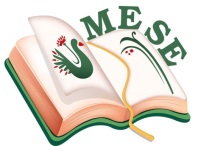 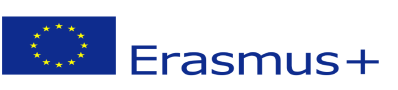 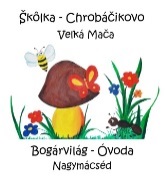 Názov projektu - a projekt címe: Mesével együtt segítsük az egészséget! Zmluva číslo – a szerződés száma: 2018 – 1- HU01 – KA229 – 047862_5Plán činnostiI. Medzinárodné stretnutie partnerov „Mesével együtt segítsük az egészséget“ Program- „MESE“ otvorenie konferencieZúčastnená organizácia:Základná škola s materskou školou Dávida Mészárosa – Škôlka ChrobáčikovoDátum: 31.01.- 03.02. 2019Zúčastnené osoby:Anna RózsováSilvia BrédováMonika LanczováSylvia NarancsíkováZákladná škola s materskou školou Dávida Mészárosa  - Mészáros Dávid Alapiskola és Óvoda,                                                       SPRÁVACieľ projektu:Cieľom projektu je vypracovanie  nového inovatívneho mentálno – hygienického programu na rozvíjanie rozumovej inteligencie detí predškolského veku. Našou snahou je rozvíjať rozumovú inteligenciu pomocou najvhodnejších rozprávok. Cieľom všetkých partnerských inštitúcií  je aj rozvíjanie rodovej rovnosti, starostlivosť o talent, pocit spolupatričnosti medzi pestrými aktivitami, oboznámenie sa s kultúrami iných národov – multikultúrna výchova. Predchádzajúce činnosti:Dňa 1. novembra 2018 sa spustil projekt s podporou Európskej komisie „Rozprávkou pomáhajme zdraviu!“. Do projektu Erasmus + KA229 sa zapojila aj naša škôlka: Chrobáčikovo pri ZŠ s MŠ Dávida Mészárosa vo Veľkej Mači, ako piata partnerská škôlka. Potešilo nás, keď sme sa dozvedeli, že partnerská škôlka Kertvárosi óvoda v maďarskom meste Pécs vyhrala projekt a tým sa začala spolupráca medzi  viacerými členskými inštitúciami, ktoré sú:  Kertvárosi Óvoda v Maďarsku v meste Pécs, Materská škola so Školskou družinou  v Rumunsku v meste Székelyudvarhely /OdorheiuSecuiesc/, Kalvinistická škôlka Csemete  Ficánka v Rumunsku v meste Kolozsvár /Kluž/, Materká škola Gerle- Grlica v Chorvátskom meste  Bellye /Bilje/ a materská škôlka Chrobáčikovo pri ZŠ s MŠ Dávida Mészárosa vo Veľkej Mači.REALIZÁCIAPedagógovia našej materskej školy sa zúčastnili na I. Medzinárodnom stretnutí partnerov piatich materských škôl zo štyroch európskych štátov pod názvom: „Spolu s rozprávkou pomôžme zdraviu“ v dňoch 31. 01. – 03. 02. 2019.31. januára sme cestovali do mesta Pécs. Po ubytovaní  sme sa oboznámili s pedagógmi všetkých partnerských materských škôl, s ktorými sa začala spolupráca na dvojročnom medzinárodnom projekte. Spriatelili sme sa rýchlo a naša koordinátorka projektu Schmidt Éva nás zobrala do Eko – učebne a herne Nadácie  Zeleň- Most.  Profesionálna vedúca inštitúcie Borsos Zsófia pripravila pre nás veľmi zaujímavú prezentáciu. Učebňu  navštevujú škôlkarské a školské skupiny, ale je vyhľadávaná aj u rodín s malými deťmi. Pomocou veku primeraných aktivít sa deti oboznamujú s ochranou životného prostredia. Z prírodných materiálov vyrobené pomôcky a hračky aj nás fascinovali a získali sme dôležité informácie a nápady pre prácu s deťmi. Po spoločnej večeri sme sa rozprávali a oboznamovali ďalej s našimi novými partnermi.1. februára sme sa zúčastnili na I. Medzinárodnej konferencii, slávnostnom otvorení  projektu v maďarskom meste Pécs, na konferencii Erasmus+ Rozprávka hľadí dušu, kde sa zúčastnili aj naši medzinárodní partneri a vlastne sa začala spolupráca medzi partnerskými škôlkami. Materská škola  Kertvárosi – Óvoda v meste Pécs naštartovala dva projekty, do ktorého sa zapojili mnohé inštitúcie a to s názvom „ KÖSZi“ a „MESE“. Koordinátorky partnerských škôlok oboznámili prítomných so svojou inštitúciou  a s prácou v nej . Prednášky na konferencii  mali veľmi aktuálne témy a spracovali ich tak, aby prítomné učiteľky z nich mohli veľa čerpať pri práci s deťmi, aby odborný profil učiteliek bol obnovení. Večer nás pozvali do domu šampanského „Pécsi Littke“ na ochutnávku vína a šampanského, ktorú sprevádzala veľmi príjemná večera.02.02.2018 sme sa zúčastnili na vyhliadke mesta „Nad mestom“. Zobrali nás na Mecsek, kde je televízna veža a odtiaľ sme pozorovali starú a novú časť mesta. Bolo to famózne a nádherné.Naplánovali sme si najdôležitejšie prvky a činnosti našej spolupráce. Dohodli sme sa na tom, čo by sme chceli dosiahnuť za dva roky. K tomu patrí aj usporiadanie spoločnej webovej stránky. Po večeri sme sa zúčastnili na Gale Oscara – na batôžkovom  rodičovskom plese.03.02.2019 sme sa rozlúčili s našimi hostiteľmi. Domov sme sa vrátili s krásnymi spomienkami, odborným rastom a s novými nápadmi.REFLEXIA:Stretnutie partnerov spoločného projektu „MESE“ sa realizovalo v priateľskej atmosfére a bolo veľmi úspešné. Domov sme sa vrátili plní zážitkov a nových poznatkov. Tešíme sa na II. Medzinárodné partnerské stretnutie v Rumunsku, ktoré sa uskutoční v meste Kolozsvár.Vo Veľkej Mači, 03.02.2019                                                                      Brédová Silvia                                                                                                                       Koordinátorka projektu                                                                                                                      .....................................................